SAVE THE DATE “climate change symposium”March 6 – 7, 2018Oneida Nation Community CentreROOM:  BEAR’S DEN2017 Ball Park Rd., Southwold, ON   N0L 2G0Topics of Discussion: · Securing Provincial Funding · Alternative Energy and Housing · Economic Development · Adaptation and Traditional Ecological Knowledge ASSOCIATION OF IROQUOIS AND ALLIED INDIANSWWW.AIAI.ON.CA  519.434.2761FOR FURTHER DETAILS CONTACT CHRIS HOYOS (CHOYOS@AIAI.ON.CA)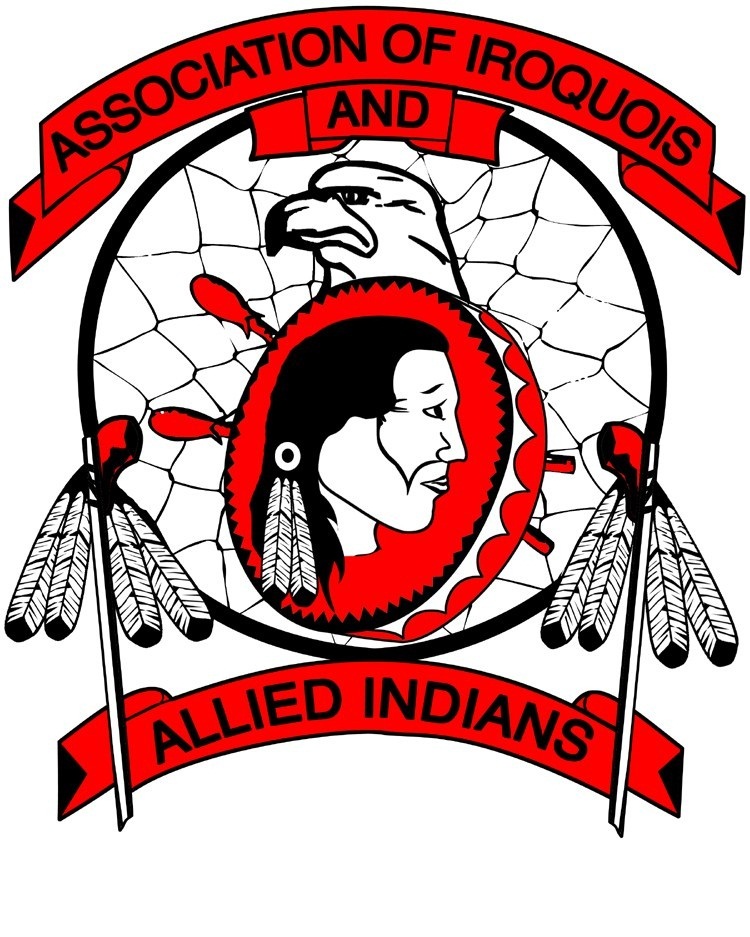 WHO SHOULD ATTEND:First Nation LeadershipPolitical PortfoliosEnvironmental TechniciansSPONSORSHIPAIAI will reimburse mileage and meals for three representatives per member Nation.  Member Nations are welcome to send additional representatives at their own expense.FURTHER DETAILS WILL BE COMING IN THE NEAR FUTURE.